ПРИПРЕМА ЗА ЗАВРШНИ ИСПИТКако бисте се што боље припремили за полагање завршног испита и уписали жељену школу, могу вам помоћи и следећи линкови, сајтови...Онлајн припремна настава из српског језика и математике, као и  из градива  потребног за комбиновани тест је бесплатна и доступна свим ученицима на следећем линку: https://www.mala-matura.com/mala-matura-priprema-za-zavrsni-ispit/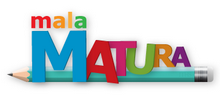 Такође, може вам помоћи и виртуелна учионица SUPER ŠKOLA  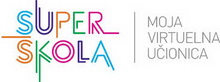 www.superskola.rs   математика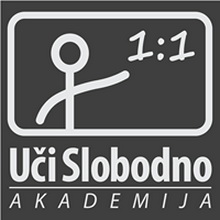 Збирке за припрему завршног испита из математике са детаљним и поступним приказом начина решавања сваког задатка  можете наћи на следећем линку: www.učislobodno.comVEŽBANJE
 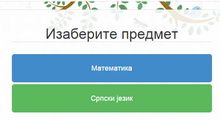 На  линку https://srednjeskole.edukacija.rs/testovi-za-malu-maturu можете решавати онлајн тестове 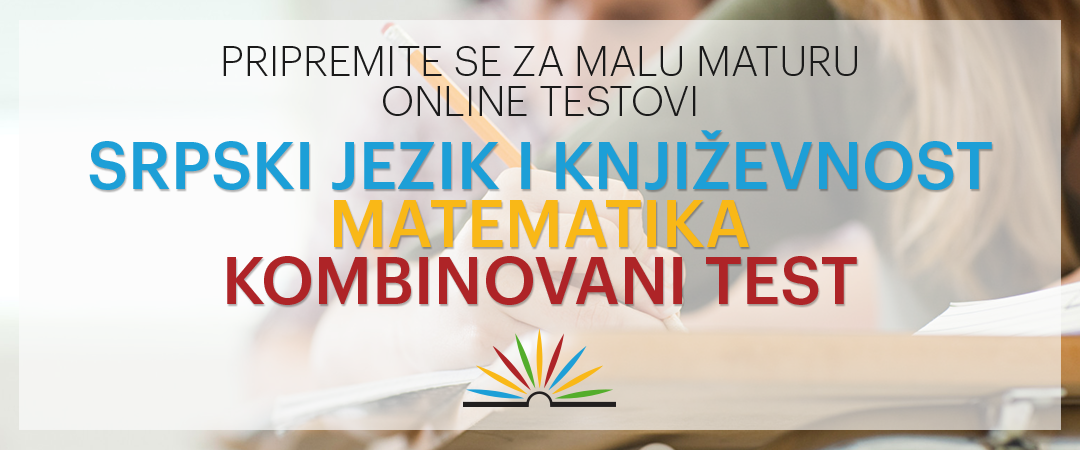 Корисни линкови за лакшу професионалну оријентацијију:http://srednjeskole.edukacija.rs/savetnik-za-upishttp://www.mala-matura.com/zavrsni-ispit-polaganje-i-pripremahttp://www.profesionalnaorijentacijasrbija.comКорисни сајтови:http://upis.mpn.gov.rshttp://www.mala-matura.comsrednjeskole.edukacija.rshttp://www.vodiczaosnovce.nsz.gov.rs